 ANTONIO LONGO – Presidente di MDC - Movimento Difesa del Cittadino Nato a Trepuzzi (Lecce) il 12 febbraio 1950, è  laureato in Scienze Politiche e specializzato in Sociologia della comunicazione. Giornalista professionista dal 1991, collabora con diverse testate giornalistiche e diventa caporedattore per l’emittente nazionale radiofonica “ItaliaRadio”. Successivamente svolge attività di consulenza su problematiche della comunicazione per Istituzioni pubbliche e aziende private, inizia a interessarsi alle tematiche relative ai diritti e al consumo fino ad avvicinarsi all’associazione di consumatori Movimento Difesa del Cittadino, di cui nel 1998 diventa Presidente. Rilancia e consolida l'associazione, ampliandone la presenza in tutte le regioni; promuove progetti, studi e campagne di sensibilizzazione rivolte alla tutela dei cittadini-consumatori, con particolare attenzione alle nuove tecnologie di Internet. Dal 2010 rappresenta i consumatori italiani nel Comitato economico e sociale europeo.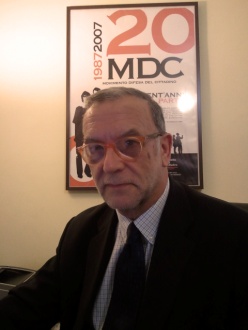 AttivitàOltre ad essere Presidente di MDC, è membro del Consiglio Nazionale Consumatori e Utenti (CNCU) e membro del Comitato direttivo di Legambiente. Antonio Longo è stato scelto dalle istituzioni italiane come rappresentante dei consumatori italiani a Bruxelles: nel 2015 infatti il Consiglio Europeo lo ha nominato, su proposta del Governo Italiano e indicazione unanime del CNCU, Consigliere del Comitato economico e Sociale Europeo (CESE), per il secondo mandato consecutivo della durata di cinque anni.  In questi anni, presso questa istituzione europea ha redatto vari pareri e presieduto diversi gruppi di lavoro su tematiche economiche, la tutela dei consumatori, le nuove tecnologie, le telecomunicazioni, la protezioni dei minori su internet, i pagamenti elettronici. A Ottobre 2015 è stato eletto presidente del Gruppo permanente  Agenda digitale del CESE. Nel 2014 ha fondato, insieme ad altre associazioni consumatori, l’Italian E-Payment Coalition, per promuovere l’informazione sulla moneta digitale e i suoi vantaggi per i cittadini.Ad agosto 2006 è nominato dal ministro Gentiloni membro del Comitato “Italia Digitale” in rappresentanza dei consumatori.Dal 2003 al 2006 è Presidente di Consumers’ Forum, organismo in cui sono presenti 10 associazioni di consumatori, grandi aziende di servizi (Telecom, WIND, Poste italiane, Trenitalia, TRE, Enel, Banca Intesa), associazioni d’impresa (Confservizi, Centromarca, Anigas, FAID, Mineracqua), Unioncamere.Dal 1996 al 2000 collabora in qualità di esperto nel Comitato economico e sociale dell’Unione Europea per la redazione di pareri e report su tematiche istituzionali e socioeconomiche, con particolare riguardo ai problemi del consumo e della comunicazione. La sua attività di consulente su problematiche della comunicazione lo avvicinano a realtà come Telefono Azzurro Onlus, Presidenza del Consiglio-Dipartimento della Funzione Pubblica, Formez e tante altre.Nel 2003 fonda e dirige l’Agenzia on line Help Consumatori, prima agenzia italiana sui consumi e dirige dal 2000 “Diritti&Consumi”, il mensile di MDC dedicato all’informazione consumerista.Tra le tante attività ha partecipato a numerosi convegni nazionali e internazionali e ha svolto lezioni alle Università La Sapienza di Roma, Roma Tre,  S.Pio V di Roma, Bocconi di Milano, IULM di Milano, Politecnico di Torino.E’ autore di vari saggi e pubblicazioni su tematiche sociali e culturali, tra cui “Italia cattolica”, in collaborazione con G.Brunetta S.J. , 1992; “Le voci del ‘68”, con G.Monti, Roma 1998-2008, "Salari in gabbia", Roma 1990.